COMUNE DI CASTELLINA MARITTIMA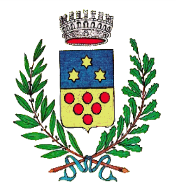 (PROVINCIA  DI PISA)UFFICIO TRIBUTIPiazza Mazzini n. 4 – 56040 Castellina M.ma tel.050/694114 fax 050/694112  mail: c.cosimi@comune.castellina.pi.it	TARI (art. 1comma 684 L. 27-12-2013 n.147)Denuncia dei locali tassabili Comune di CASTELLINA MARITTIMA (PI)Resa ai sensi degli articoli 46-47 del D.P.R. n. 445/2000consapevole delle sanzioni di cui all’art. 76 dello stesso decretoUTENZE NON DOMESTICHEDati anagraficiPer ditte individuali Il/la sottoscritto/a .................................................................... nato/a a .......................................... il ..../...../....., residente in ............................................................. via ........................................................................ n. ......... cap ........ Tel. .............................…... C.F....................................... e-mail...........................................................Codice ATECO dell’attività ......................................................Indirizzo per invio dell’invito di pagamento (se diverso dalla residenza)..............................................................................................................................................................Per società o altro enteIl/la sottoscritto/a ..................................................................... nato/a a ......................................... il ..../...../.....,quale legale rappresentante della Società (o Ente) ..................................................................………………...., con sede  in ..…….………........................................... via ........................................................………... n. ...... cap ........ Tel. .............................…... C.F....................................... e-mail........................................................... codice ATECO dell’attività.........................................................Indirizzo per invio dell’invito di pagamento (se diverso dalla residenza)..............................................................................................................................................................DICHIARAai fini dell’applicazione della tassa sui rifiuti:l’iniziola variazionela cessazione(Precedente intestatario tributo .................................................................................................................)a seguito di …………………………………………………………. con decorrenza …/…/...., Titolo occupazione  ......................................................................(1 proprietà, 2 usufrutto, 3 locazione, 4 altro)dei seguenti immobili:Il sottoscritto dichiara inoltre di essere informato, ai sensi del decreto legislativo 30 gennaio 2003, n. 196, che i dati personali raccolti saranno trattati, anche con strumenti informatici, esclusivamente nell’ambito del procedimento per il quale la presente dichiarazione viene resa.Data …/…/….									FIRMA……………………………………..AVVERTENZESANZIONIIn caso di omessa o tardiva presentazione della dichiarazione, è prevista la sanzione dal 100% al 200% del tributo dovuto, con un minimo di €.50,00.In caso di infedele presentazione della dichiarazione, è prevista la sanzione dal 50% al 100% del maggiore tributo dovuto, con un minimo di € 50,00.MODALITA’ DI PRESENTAZIONE DELLA DICHIARAZIONE La dichiarazione può essere consegnata direttamente all’ufficio tributi o inviata a mezzo posta con raccomandata a/r (Piazza Mazzini, 4 56040 Castellina M.ma – Pisa) o inviata a mezzo fax allo 050/694112, allegando fotocopia del documento d’identità; la dichiarazione potrà altresì essere inviata scannerizzata per posta elettronica all’indirizzo c.cosimi@comune.castellina.pi.it  con allegata copia del documento di identità.  		Identificativi catastaliUbicazioneLocali ed aree coperte OPERATIVE(A)Locali ed aree coperte OPERATIVE(A)Aree scoperte OPERATIVE (B)Aree scoperte OPERATIVE (B)Aree scoperte acces.pert. coll.a (B)(C)Aree scoperte acces.pert. coll.a (B)(C)Locali ed aree non imponibili (D)Locali ed aree non imponibili (D)TOT imponibile A+B+CIdentificativi catastaliUbicazioneDestinazione d’usoMQ.Destinazione d’usoMQ.Destinazione d’usoMQDestinazione d’usoMQMQFoglio ___ Particella ___             Sub ___ Categoria/Qualità _____            Consistenza ________Foglio ___ Particella ___             Sub ___ Categoria/Qualità _____            Consistenza ________mq. mq. mq. mq. mq. Foglio ___ Particella ___             Sub ___ Categoria/Qualità _____            Consistenza ________mq. mq. mq. mq. mq. Foglio ___ Particella ___             Sub ___ Categoria/Qualità _____            Consistenza ________mq. mq. mq. mq. mq. mq. …..